МУНИЦИПАЛЬНОЕ БЮДЖЕТНОЕ ОБЩЕОБРАЗОВАТЕЛЬНОЕ УЧРЕЖДЕНИЕСРЕДНЯЯ ОБЩЕОБРАЗОВАТЕЛЬНАЯ ШКОЛА № 88Отъядышетонъя 88-тӥ номеро шоръёзо школа огъядышетонъя коньдэтэнвозиськись муниципал ужъюрт.Ижевск, ул.Пушкинская, 285; тел/факс 79-32-33; еmail:scl88@inbox.ru;ИНН 1831051285 http://ciur.ru/izh/s88_izh/default.aspxПУБЛИЧНЫЙ ДОКЛАД
муниципального бюджетного общеобразовательного учреждения средняя общеобразовательная школа № 88
за 2022/2023 учебный годИжевск, 20231. Общая характеристика1.1 Тип, вид, статус учреждения: общеобразовательное учреждение, бюджетное, муниципальное.1.2 Лицензия на осуществление образовательной деятельности: от 23.06.2015, серия118Л01,№0000362, выдана Министерством образования и науки Удмуртской Республики на уровни образования: начальное, основное и среднее общее образование. Срок действия – бессрочно.Свидетельство государственной аккредитации: от 11.06.2014, серия 18А01,№ 0000066, выдано Министерством образования и науки Удмуртской Республики на уровни образования: начальное, основное и среднее общее образование. Срок действия–до 11 июня 2026 года.1.3 Экономические и социальные условия территории нахождения:Муниципальное	бюджетное	общеобразовательное	учреждение	средняя общеобразовательная школа №88 (далее Школа) расположено на улице Пушкинская, 285 в Октябрьском районе города Ижевска. Школа основана в 1994 г. и получила статус инновационной физико-технологической школы №88 с продленным днем в I ступени. В 1996 году была переименована в Муниципальное образовательное учреждение школу № 88. В настоящее время школа является общеобразовательным учебным заведением, реализующим принципы гуманистического и фундаментального образования. Деятельность школы осуществляется в соответствии с целевой программой развития на период 2019- 2024 гг. Школа расположена в микрорайоне, окруженная такими образовательными организациями, как МБОУ СОШ №63 с наличием коррекционных классов VII вида, МБОУ СОШ «Гимназия 83», МБОУ СОШ «ГЮЛ 86», МБОУ СОШ «Лингвистическийлицей№22».1.4. Филиалы (отделения): школа не имеет филиалов и представительств.1.5. Характеристика контингента обучающихся: по сравнению с предыдущим за отчетный период отмечено сохранение контингента обучающихся.1.5.1. Контингент учеников, обучающихся по основным образовательным программам, на конец отчетного периода состоит из 997 человек, из них:– детей, нормально развивающихся, – 978 человека;– детей-инвалидов – 19 человек;– детей с ОВЗ – 15 человек.Динамика изменения обучающихся по ООП1.5.2. Контингент учеников, обучающихся по дополнительным общеразвивающим программам, состоит из 477 человек, из них:– детей, нормально развивающихся, – 464 человек;– детей-инвалидов – 0 человек;– дети с ОВЗ – 13 человек.1.6. Основные позиции программы развития школы за отчетный год:1.6.1. Ключевые приоритеты развития школы:•	Создание традиций и законов жизни школы. «Имидж организации»•	Повышение образовательных результатов обучающихся. Поддержка становления индивидуальности обучающегося для успешной социальной адаптации и самоопределения •	Развитие кадрового потенциала. Профессионально-личностное развитие педагога.•	Образовательная инфраструктура. «Единое информационное пространство школы» •	Воспитание в урочной и внеурочной деятельности. «Путь к здоровью»•	Выявление одарённых детей и создание условий для их развития. Дополнительное образование. •	Доступность школьного образования. Качество и доступность образования для всех и для каждого.В рамках реализации программы развития:1) создана система сетевого взаимодействия, которая оказывает обучающимся помощь в выборе будущей специальности, подготовке к поступлению в вуз;2) расширены образовательные возможности для обучающихся через многопрофильность и вариативность образовательных программ общего и дополнительного образования; В школе реализуются два профиля обучения, есть возможность получить предпрофильное образование на базе УРСПК и школы «Стриж»3) усовершенствована модель управления качеством образования, обновлена НПБ в соответствии с изменением законодательства в сфере образования.4) Разработаны программы наставничества и профориентации школьников5) Документооборот переведен в электронное поле и активно проводится работа по освоению новых ЭОР, в соответствии со стандартами. Создано единое информационное поле.1.6.2. Приоритетные направления:1) нормативно-правовая база школы приведена в соответствие с требованиями обновленных ФГОС НОО, ООО, СОО и Федерального закона от 29.12.2012 № 273-ФЗ «Об образовании в Российской Федерации»;2) оптимизирована система профессионального роста педагогических работников в рамках ФГОС;3) обновлена инфраструктура школы.1.6.3. Основополагающие задачи:1) сформирована устойчивая мотивация учащихся к повышению своего уровня подготовки через урочную и внеурочную деятельность;2) развито социальное взаимодействие;3) создано единое образовательное пространство «Школа – родители – общественность – предприятия и организации города Ижевска».Структура управления, включая контактную информацию	ответственных	лиц:  управление осуществляется на основе сочетания принципов единоначалия и коллегиальности. Единоличный исполнительный орган: директор школы – Семашко Елена Александровна, телефон 7(3412) 79-32-33.Коллегиальные органы управления:Наличие сайта школы: https: //ciur.ru/izh/s88_izh/default.aspx.Контактная информация: директор школы Семашко Елена Александровна –телефон (факс) +7 (3412) 79-32-33. Заместитель директора Холзакова Зюльфия Мансуровна, Вяльмискина Дарья Викторовна, Костина Оксана Евгеньевна, Тихонова Наталья Анатольевна, Обухов Александр Олегович, Капачинских Анна Григорьевна +7 (3412) 79-32-33, e-mail: scl88@inbox.ru. Почтовый адрес: 426011, Удмуртская Республика, г. Ижевск, ул. Пушкинская 285.2. Особенности образовательной деятельности2.1. Характеристика образовательных программ: школа реализует:2.2. Дополнительные образовательные услуги: в соответствии с интересами обучающихся, запросами родителей, возможностями педагогического коллектива и материальной базой, в отчетном периоде школа предлагала 10 дополнительных общеразвивающих программ шести видов направленностей, из них 6 на бюджетной основе и 4 – на платной.2.3. Организация изучения иностранных языков: в рамках основных образовательных программ общего образования в школе осуществляется обучение:– английскому языку – со 2-го класса по 11-й класс.– немецкому языку – 7-й класс.2.4. Реализация прав детей на обучение на родном (нерусском) языке и изучение родного языка: образовательная деятельность в школе осуществляется на государственном языке Российской Федерации.Изучение родного языка входит в учебные планы основных образовательных программ общего образования. Обучающиеся изучают родной язык в рамках предметных областей: «Родной язык и литературное чтение на родном языке» – в начальной школе и «Родной язык и родная литература» – в основной и старшей школе.2.5. Образовательные технологии и методы обучения, используемые в образовательной деятельности: в соответствии с динамикой развития системы образования, запросов детей и их родителей (законных представителей), а также с учетом особенностей Энской области в школе используются:2.6. Основные направления воспитательной деятельности: Программа воспитания предназначена для планирования и организации  системной воспитательной деятельности; разрабатывается и утверждается с участием коллегиальных органов управления, в том числе советов обучающихся, советов родителей (законных представителей); реализуется в единстве урочной и внеурочной деятельности, осуществляемой совместно с семьёй и другими участниками образовательных отношений, социальными институтами воспитания; предусматривает приобщение обучающихся к российским традиционным духовным ценностям, включая ценности своей этнической группы, правилам и нормам поведения, принятым в российском обществе на основе российских базовых конституционных норм и ценностей; историческое просвещение, формирование российской культурной и гражданской идентичности обучающихся. Процесс воспитания в МБОУ СОШ №88 основывается на следующих принципах взаимодействия педагогов и школьников:- неукоснительное соблюдение законности и прав семьи и ребенка, соблюдения конфиденциальности информации о ребенке и семье, приоритета безопасности ребенка при нахождении в МБОУ СОШ №88;- ориентир на создание в МБОУ СОШ №88 психологически комфортной среды для каждого ребенка и взрослого, без которой невозможно конструктивное взаимодействие школьников и педагогов; - реализация процесса воспитания главным образом через создание в школе детско-взрослых общностей, которые бы объединяли детей и педагогов яркими и содержательными событиями, общими позитивными эмоциями и доверительными отношениями друг к другу;- организация основных совместных дел школьников и педагогов как предмета совместной заботы и взрослых, и детей;- системность и целесообразность воспитания, как условия его эффективности.Основными традициями воспитания в МБОУ СОШ №88   являются следующие:- стержнем годового цикла воспитательной работы МБОУ СОШ №88  являются ключевые общешкольные дела, через которые осуществляется интеграция воспитательных усилий педагогов;- важной чертой каждого ключевого дела и большинства используемых для воспитания других совместных дел педагогов и школьников является коллективная разработка, коллективное планирование, коллективное проведение и коллективный анализ их результатов;- в МБОУ СОШ №88 создаются такие условия, при которых по мере взросления ребенка увеличивается и его роль в совместных делах (от пассивного наблюдателя до организатора);- в проведении общешкольных дел отсутствует соревновательность между классами, поощряется конструктивное межклассное и межвозрастное взаимодействие школьников, а также их социальная активность; - педагоги МБОУ СОШ №88 ориентированы на формирование коллективов в рамках школьных классов, кружков, студий, секций и иных детских объединений, на установление в них доброжелательных и товарищеских взаимоотношений;- ключевой фигурой воспитания в МБОУ СОШ №88 является классный руководитель, реализующий по отношению к детям защитную, личностно развивающую, организационную, посредническую (в разрешении конфликтов) функции;-сотрудничество с социальными партнерами: ВПЦ «Школа Юных летчиков», школа полиции СтрИж, ДДЮТ, ЦТР «Октябрьский», Региональное отделение Российского движения школьников, детский технопарк «Кванториум», СДЮСШОР № 5 по гандболу и легкой атлетике, молодежный ценрт «Перспектива Про», ЦЗН г. Ижевска.Школа охватывает все направления развития личности обучающихся, заявленные ФГОС начального, общего и среднего образования. К ним относятcя:  гражданское воспитание патриотическое воспитание духовно-нравственное воспитание эстетическое воспитание  физическое воспитание, формирование культуры здорового образа жизни и эмоционального благополучия трудовое воспитание экологическое воспитание ценности научного познания.2.7. Виды внеклассной, внеурочной деятельности: определяются планами внеурочной деятельности и рабочими программами курсов внеурочной деятельности начального, основного и среднего общего образования.Структура деятельности для начальной школыСтруктура деятельности для основной школы	Структура деятельности для средней школы2.8. Научные общества, творческие объединения, кружки, секции: организованы и реализуются в рамках внеурочной деятельности и дополнительного образования.Ознакомиться с полным перечнем детских сообществ можете на официальном сайте школы http://mbou_soch88.obr.ru.2.9. Организация специализированной (коррекционной) помощи детям, в том числе детям с ограниченными возможностями здоровья: школа имеет все необходимые условия для обучения следующих категорий детей: слепых, слабовидящих и с нарушением опорно-двигательного аппарата. Для данной группы есть:– высококвалифицированные специалисты: два педагога-психолога, учитель-логопед, дефектолог;– кабинеты, оснащенные видео- и компьютерной техникой, программами, методической литературой;– разработанные и утвержденные АООП и АОП.Классы скомплектованы в соответствии с требованиями СП 2.4.3648-20 и состоят из нормально-развивающихся детей и детей с ОВЗ и инвалидностью.2.10. Характеристика внутренней системы оценки качества образования школы: ВСОКО в школе регулирует положение о внутренней системе оценки качества образования школы. В рамках ВСОКО оценивается качество образовательных программ; качество условий реализации образовательных программ; качество образовательных результатов обучающихся; удовлетворенность потребителей качеством образования.3. Условия осуществления образовательной деятельности3.1. Режим работы: в школе установлен режим пятидневной  учебной недели.
Продолжительность урока для обучающихся:3) В 5–11-м классах:3.2. Учебно-материальная база, благоустройство и оснащенность: школа имеет 100%-ную базу для осуществления образовательной деятельности. Состояние базысоответствует педагогическим требованиям, видам образования и санитарным нормам.3.3. IT-инфраструктура школы: компьютеры связаны в единую локально-вычислительную сеть, объединяющую все учебные и административные кабинеты.Для использования информационно-коммуникационных технологий в образовательной деятельности имеется соответствующее оборудование, которое постоянно пополняется:	3.4. Условия для занятий физкультурой и спортом: в школе созданы необходимые условия для занятий физической культурой и спортом. В наличии имеются:– 2 спортивный зал;– 1 зал гимнастики и хореографии;– стадион;– площадка ГТО– баскетбольная площадка.Оснащение необходимым оборудованием позволяет организовать дополнительную образовательную деятельность и реализовывать образовательную программу по физической культуре на начальном, основном и среднем уровнях образования.3.5. Условия для досуговой деятельности и дополнительного образования: в отчетном периоде для участия обучающихся в культурно-массовых, спортивно-оздоровительных мероприятиях, в работе кружков и объединений, органов ученического самоуправления созданы все необходимые условия. В школе имеются:1) специализированные помещения:– актовый зал и музыкальный кабинет;– зал ритмики и хореографии;– спортивные залы;– кабинеты обслуживающего труда, изобразительного искусства;– библиотека и читальный зал;2) наборы оборудования для прикладных видов спорта, спортивных игр, робототехники, программирования, краеведения.Занятия досуговой деятельностью и дополнительного образования организуются во второй половине дня.3.6. Организация летнего отдыха детей: в период с 31.05.2023 по 29.06.2023 в школе организован лагерь с дневным пребыванием детей, срок реализации – 21 день.3.7. Организация питания: в школе организовано горячее питание на основании договора между школой и организатором питания ООО Манго. Для дополнительного питания детей в столовой имеется буфет.3.7. Организация питания: в школе организовано двухразовое питание на основании договора между школой и ООО «Манго». Для дополнительного питания детей в столовой имеется буфет.Для организации питания используются средства родительской платы, регионального и местного бюджетов. Бесплатным питанием обеспечены:– дети из многодетных семей – 67 человек;– ТСЖ ( в том числе опекаемые) – 22 человека;– дети с ОВЗ 1-4 – 11 человек.– дети с ОВЗ 5-11 – 4 человек.Контроль качества питания основан на принципах ХАССП.Медицинское обслуживание обучающихся обеспечивается врачом-педиатром и фельдшером на основании соглашения об организации медицинского обслуживания лиц, обучающихся МБОУ СОШ №88 в соответствии с лицензией на медицинскую деятельность от 19.07.2013 № ЛО-1801001118. Для лечебно-оздоровительной работы в школе имеется медицинский блок, состоящий из кабинета врача, процедурного кабинета. Профилактические осмотры детей проводятся в соответствии с нормативными документами.3.8. Обеспечение безопасности: безопасность школы обеспечена договорами: - оказание услуг по экстренному вызову наряда вневедомственной охраны № 415 от 12.12.2022,- техническое обслуживание систем автоматической пожарной сигнализации, системы оповещения и управления эвакуацией, системы охранной сигнализации, системы оповещения «Антитеррор» №117/2023 от 16.02.2023г,- обслуживание комплекса технических средств охраны № Т3/34 от 16.02.2023г1) Здание школы оборудовано:– кнопкой тревожной сигнализации;– прямой связью с пожарной частью;– противопожарным оборудованием;– охранно-пожарной сигнализацией;– системой видеонаблюдения;– системой контроля и управления доступом;– металлическими входными дверьми.2) На территории школы имеются:– ограждение по периметру, высотой 1,8 м;– уличное освещение;– система видеонаблюдения – 15 камер наружного видеонаблюдения.В школе действуют пропускной и внутриобъектовый режимы. В 2023 году обновлен паспорт антитеррористической безопасности. В целях отработки практических действий при возникновении чрезвычайных ситуаций два раза в год проводятся тренировки по эвакуации учащихся и персонала школы.3.9. Условия для обучения детей с ограниченными возможностями здоровья и инвалидностью: в школе разработано Положение об индивидуальном учебном плане, штат укомплектован профильными специалистами. Обучение ведется по адаптированным основным образовательным программам.С целью создания доступной среды для обучения детей:С нарушением опорно-двигательного аппарата:– на территории обеспечены транспортные и пешеходные пути шириной по 2 м, проход в ограждении – 0,9 м. Уклонов на территории нет. Элементы благоустройства можно использовать, сидя в кресле-коляске, они не закрывают видимость входа, площадок на путях движения пешехода;– здание имеет пандус и легко открываемые двери шириной 1,2 м; зона входа хорошо освещена, учебный кабинет и санузел оборудованы с учетом требований СП 59.13330.2016 на 1этаже;3.10. Кадровый состав: школа укомплектована высококвалифицированными педагогическими и руководящими кадрами. Всего в штате школы 103 человека, из них:1) административный персонал: 8 человек;2) педагогический персонал: 70 педагог;3) вспомогательный персонал: 33 человека.Уровень квалификации педагогических работников:Повышение квалификации в отчетном году прошли 100% педагога. Обучение проходило по следующим программам:«Планирование деятельности ОО в контексте требований обновленных ФГОС» - 5 педагоговНовый ФГОС НОО и ООО: рабочая программа, функциональная грамотность и взаимодействие с родителями – 47 педагоговПрофессиональная компетентность педагога по ФГОС – 10 человекОсновные аспекты реализации обновленных ФГОС  -10 человекНаграды, звания, заслуги:3.11. Средняя наполняемость классов: в отчетном году наполняемость снизилась в 1-9 классах– в классах начального общего образования средняя наполняемость составила на начало года-24 обучающихся, на конец года-23 обучающихся;– в классах основного общего образования средняя наполняемость составила на начало года-24 обучающихся, на конец года-23 обучающихся;– в классах среднего общего образования средняя наполняемость   стабильна на начало года и конец года – 20 обучающихся;Подходы к школе оборудованы пешеходными переходами.4. Результаты деятельности, качество образования4.1. Результаты единого государственного экзамена: в 2023 году результаты ЕГЭ улучшились по сравнению с 2022 годом по русскому языку, математике (профиль), географии, информатике. увеличилось количество выпускников, имеющих баллы 90 и выше. Наиболее востребованные предметы ЕГЭ информатика и обществознание.4.2. Результаты государственной (итоговой) аттестации в 9-х классах: в 2023 году обучающиеся показали стабильно хорошие результаты ОГЭ по русскому языку, информатике, наблюдается снижение  количество обучающихся, которые получили «4» и «5» по обществознанию. Предпочтения выпускников по выбору ОГЭ все также по предметам информатика, география и обществознание. Два выпускника сдавали ОГЭ только по обязательным предметам математике и русскому языку.4.3. Результаты внутришкольной оценки качества образования: результаты мониторинга показывают, что в школе созданы необходимые условия для благоприятного психологического, эмоционального развития обучающихся. Результаты анализа социально-нормативных возрастных характеристик и достижений детей показывают,
что школьники осваивают основные образовательные программы общего образования и дополнительные общеразвивающие программы в 100-процентном объеме.4.4. Достижения обучающихся в олимпиадах: по итогам отчетного периода Участники и призеры муниципального и регионального туров: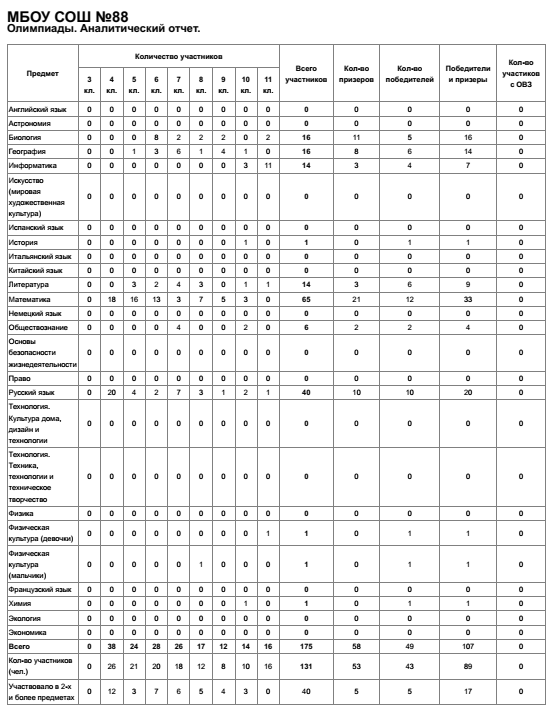 В 2023 году увеличилось число выпускников 9-го класса, которые продолжили обучение в школе. Количество выпускников, поступающих в вуз, стабильно растет по сравнению с общим количеством выпускников 11-го класса.4.6. Данные о достижениях и проблемах социализации обучающихся (правонарушения, поведенческие риски): в течение всего года ведется работа по профилактике правонарушений среди несовершеннолетних учащихся по разработанной программе «Мой разум – основа моего поведения».Проводилась совместная профилактическая работа со следующими субъектами  профилактики:- беседа среди 6- 7 классов со специалистом из молодежного центра   «Перспектива Про» Якуповой З. Г. «Основы здорового образа жизни» с просмотром фильма «Профессия бегунок»;- беседа среди 8- 9 классов со специалистом БУЗ УР «РНД МЗ УР» Энс М. В. «Вред от электронных испарителей» с просмотром фильма «Табачная ловушка»;- беседа среди 8-9 классов с инспектором ОДН ОП № 2 УМВД России по г. Ижевску Марковой Ю. А. «Ответственность за приобретение, хранение, употребление  ПАВ», «Кибер безопасность», «Ответственность за участие в несанкционированных митингах»;- организована экскурсия для 10-11 классов в БУЗ УР МЗ «РНД МЗ УР». Обучающимся показали лабораторию по распознаванию в биологических материалах человека ПАВ;-  в  тематику родительских собраний включены вопросы по профилактике употребления ПАВ несовершеннолетними. На общешкольном родительском собрании ознакомила с маркерами употребления несовершеннолетними ПАВ заместитель начальника ОДН ОП № 2 Шутова И. Н.- беседа среди 10-11 классов со специалистом прокуратуры Железняк Т. А. «Аспекты   Правовой организации»Обучающимся и законным представителям выданы памятки:          - о действующем на территории УР комендантском часе           - о действующих телефонах доверия и служб экстренной психологической помощи.              - памятки по антитеррористической безопасности для обучающихся и законных   представителей          - памятки по предупреждению употребления ПАВ.В апреле 2023 г.  организован месячник по профилактике правонарушений среди несовершеннолетних обучающихся МБОУ СОШ № 88. В план включены следующие мероприятия:- обучающиеся 4 кл., классный час «Правознайки»; классный час о здоровом образе жизни, выставка плакатов «В здоровом теле- здоровый дух»;- обучающиеся 5 кл., классный час «Полезные и вредные привычки»; классный час о здоровом образе жизни, выставка плакатов «В здоровом теле- здоровый дух»;- обучающиеся 6 кл., профилактическая беседа с приглашенным специалистом из молодежного центра «Перспектива Про»; классный час о здоровом образе жизни, выставка плакатов «Твой выбор- твоя жизнь!»;- обучающиеся 7 кл., профилактическая беседа с приглашенным специалистом из штаба профилактики «Подросток», классный час о здоровом образе жизни, выставка плакатов «Умей сказать «НЕТ!»;- обучающиеся 8 кл. профилактическая беседа с приглашенным специалистом БУЗ УР «Удмуртский Республиканский центр СПИД и инфекционных заболеваний»;- обучающиеся 9 кл., профилактическая беседа с инспектором ОДН ОП № 2 УМВД России по г. Ижевску;- обучающиеся 10 кл., профилактическая беседа с приглашенным специалистом из БУЗ УР «РНД МЗ УР»;- обучающиеся 11 кл., профилактическая беседа с приглашенным специалистом из прокуратуры Октябрьского района г. Ижевска.В рамках городского профилактического проекта “Открывая Ижевск» организовано участие в мероприятиях:- мастер класс по пауэрлифтингу во дворце детского юношеского творчества с заслуженным тренером УР Асановым Э. Н.- мастер класс в молодежном мультимедиа центре «Студия Горький» по основам мобильной съёмки- профилактическая беседа в штабе профилактики «Подросток- спектакль «Бог ездит на велосипеде» в театре «Молодой человек», бесплатно--  профориентационное занятие в молодёжном центре «Перспектива Про»- экскурсия с профориентационным занятием в музее МВД РФ по УР- занятие в военно - патриотическом клубе  «Патриот», сборка- разборка АК- 74, а также, посещение музей «Сыны Отечества», посвященный воинам из УР выполнявших приказ Родины в Афганистане и в Чеченской республике- мастер- класс клуб «Карьера» изготовление открытки «День победы»;- мастер- класс от Библиотеки- филиала № 17 «Фронтовой треугольник»;Анализ групп здоровья в сравнении с предыдущим годом:4.7. Достижения обучающихся и их коллективов (объединений, команд) в районных, областных, федеральных конкурсах, соревнованиях: за отчетный период обучающиеся школы стали активными участниками различных мероприятий:4.8. Достижения школы в конкурсах: Городская познавательно-экскурсионная акция «Пять фактов Ижевска 2022» - 3 местоМуниципальный этап фотокросса "Лови момент" - 1, 2 местаXXIII Международный конкурс "Поколение Творчества" – лауреат 1 степени
Вручение грантов одаренным детям – 3 человекаРеспубликанская олимпиада по робототехнике – 2 местоДетская лига плавания -4 местоТворческий фотоконкурс "Природа нашего города" - 1,2,3 местаСпортивная эстафета «Дружба» - 4 местоГородской фотоконкурс «Остановись мнгновенье…» - 3 местоРеспубликанский фотоконкурс «100 % спорта» - 1,2,3 местаРоссийский конкурс "Зарни Пилем" -1,2,3 местаГородской конкурс музыкального творчества "Музыкальный сундучок" – 2, 3 местоМеждународный конкурс "Мир Музыки" – 1,2 местоРеспубликанский творческий конкурс  "Удивительный мир шахмат" -1 место5. Социальная активность и внешние связи школы Участие школы в сетевом взаимодействии: в течение отчетного периода школа на основе заключенных договоров о сетевом взаимодействии вела совместную деятельность:Государственный национальный театр УРГосударственный русский драматический театр УРНациональной библиотекой УР ИМЦ «Альтернатива»ДСШОР №5Школа плавания «Дельфин»УРСПК«Школа летчиков»Центр занятости населения Октябрьского районаРеспубликанский центр занятостиСПО и НПО города«Кванториум»В предстоящем учебном году школа и организации планируют продолжить и расширить совместную работу.6. Финансово-экономическая деятельность6.1. Годовой бюджет: за отчетный период доходы школы отражены в ПФХД за 2022 и 2023 годы.8. ЗаключениеЗадачи реализации программы школы на следующий год и в среднесрочной перспективе: в предстоящем году школа продолжит работу по реализации программы развития школы. Для этого ставит перед собой следующие задачи:– реализовать план работы с одаренными детьми (3-й этап);– реализовать план мероприятий по совершенствованию математического образования;– создать условия по приобщению обучающихся к духовно-нравственным и социокультурным ценностям родного края.8.3. Новые проекты, программы и технологии: в предстоящем году школа планирует стать пилотной площадкой регионального эксперимента по реализации мероприятия «Развитие дистанционного образования детей-инвалидов» в рамках реализации программы приоритетного национального проекта «Образование».8.4. Планируемые структурные преобразования в школе: структурных преобразований в 2023/2024 учебном году не планируется.8.5. Программы, проекты, конкурсы, гранты, в которых планирует принять участие школа в предстоящем году: в следующем учебном году школа планирует принять участие в конкурсах:1) Муниципальных:– конкурс методических разработок «Педагогический поиск»;– «Лучший педагог»;2) Республиканский:– «Модернизация организационно-технологической инфраструктуры и обновление фондов школьных библиотек»;– «Территория детства»;3) Всероссийских:– «Конкурс сочинений»;– «На лучшую организацию работы с родителями – 2022»;– «Учитель года»;УТВЕРЖДАЮДиректор МБОУ СОШ № 88Е.А. Семашко29.07.2023 годаНаименованиеПредседательТелефонОбщее собрание трудового коллективаВеретенникова Арина Владимировнаа7 (3412) 79-32-33Педагогический советСемашко Елена Александровна7 (3412) 79-32-33Педагогический советСекретарь – Тихонова Наталья Анатольевна, Холзакова Зюльфия Мансуровна7 (3412) 79-32-33Общешкольный родительский комитетКиселева Ольга Сергеевна7 (3412) 79-32-33Вид
программВид
образования/направленностьУровеньНазвание программыСрок
освоения, летОсновнаяОбщееНачальноеОсновная образовательная программа начального общего образования (по ФГОС НОО)4ОсновнаяОбщееОсновноеОсновная образовательная программа основного общего образования (по ФГОС ООО)5ОсновнаяОбщееСреднееОсновная образовательная программа среднего общего образования (по ФГОС СОО)2Дополнит
ельныеФизкультурно-спортивнаяБазовыйОФП1Дополнит
ельныеФизкультурно-спортивнаяБазовыйШахматы1Дополнит
ельныеБазовыйПлавание1Дополнит
ельныеТуристско-краеведческаяБазовыйЮный ижевчанин4Дополнит
ельныеХудожественно-эстетическаяБазовыйВокал1ТехнологияМетод– педагогика сотрудничества;– здоровьесберегающие;– традиционная;– ИКТ-технологии;–уровневой дифференциации;–межпредметной интеграции;– групповые;– технологии проектного обучения;– технология проблемного обучения;– игровые;– тестовые;– технология лекционно-семинарской зачетной системы– словесный;– наглядный;– игровой;– проблемный;– метод контроля;– рефлексия;– практический метод;– технический;– исследовательский;– интерактивныйЧто входитИз чего состоитУчебно-познавательная деятельность– Ведение организационной и учебной документации;– организационные собрания;– взаимодействие с родителями по успешной реализации образовательной программыКурсы по выбору– Предметные кружки, факультативы, ученические научные общества;– школьные олимпиады по предметам программы начальной школыВоспитательные мероприятия– Внутриклассные и общешкольные;– городские и всероссийскиеЧто входитИз чего состоитУченические сообщества– Разновозрастные объединения, клубы;– детские, подростковые и юношеские общественные объединения, организацииКурсы по выбору – Предметные кружки, факультативы, ученические научные общества;– школьные олимпиады по предметам программы основной школыУчебно-познавательная
деятельность– Ведение организационной и учебной документации;– организационные собрания;– взаимодействие с родителями по успешной реализации образовательной программыПсихолого-педагогическая
поддержка– Проектирование индивидуальных образовательных маршрутов;– работа тьюторов, педагогов-психологовДеятельность по
обеспечению благополучия
учащихся– Безопасность жизни и здоровья школьников;– безопасность межличностных отношений в учебных группах;– профилактика неуспеваемости;– профилактика различных рисков, возникающих в процессе взаимодействия школьника с окружающей средой;– социальная защита учащихсяВоспитательные
мероприятия– Внутриклассные и общешкольные;– городские и всероссийскиеЧто входитИз чего состоитУченические сообщества– Разновозрастные объединения, клубы;– юношеские общественные объединения, организации, в том числе и в рамках Российского движения школьниковКурсы по выбору
обучающихся– Предметные кружки, ученические научные общества;– школьные олимпиады по предметам программы средней школыВоспитательные
мероприятия– Внутриклассные и общешкольные;– городские и всероссийские1) 1-го класса:2) Во 2–4-м классах:НаименованиеНачалоОкончание1-й урок08.30 09.152-й урок09.3010.153-й урок10.3011.154-й урок11.3512.205-й урок12.3513.206-й урок13.3514.207-й урок14.4015.258-й урок15.3516.20Завтрак (5–8-й классы)10.1510:30Завтрак (9–11-й классы)11.1511.35ОбедПосле 4-го урокаПосле 5-го урокаВо второй половине дня работают консультации, кружки, секции и объединения системы дополнительного образования, организуются общешкольные творческие дела и внеклассные мероприятия. В каникулярное время и в выходные дни школа
работает по особому расписанию: для учащихся организуется работа спортивных секций, кружков, организуется посещение театров, музеев, выставок, для них организуется выезд в города России и за рубеж.Во второй половине дня работают консультации, кружки, секции и объединения системы дополнительного образования, организуются общешкольные творческие дела и внеклассные мероприятия. В каникулярное время и в выходные дни школа
работает по особому расписанию: для учащихся организуется работа спортивных секций, кружков, организуется посещение театров, музеев, выставок, для них организуется выезд в города России и за рубеж.Во второй половине дня работают консультации, кружки, секции и объединения системы дополнительного образования, организуются общешкольные творческие дела и внеклассные мероприятия. В каникулярное время и в выходные дни школа
работает по особому расписанию: для учащихся организуется работа спортивных секций, кружков, организуется посещение театров, музеев, выставок, для них организуется выезд в города России и за рубеж.НаименованиеКоличествоКомпьютеры (в том числе персональные)139Периферийные технические устройства:– мультимедиапроектор;14– сканер;4– принтер;26– интерактивные доски;10– web-камера;4– цифровые видеокамеры0Локальная сетьдаУчебные кабинеты, оснащенные компьютерами3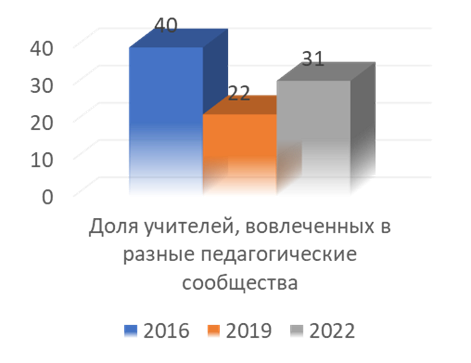 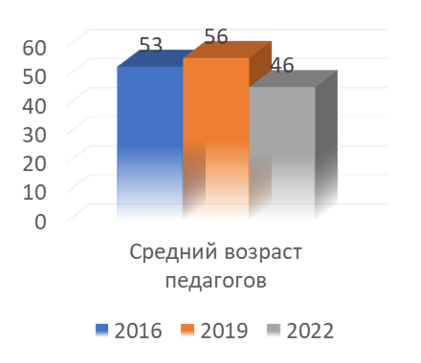 УровеньКоличествоВ процентахПервая квалификационная категория1825%Высшая квалификационная категория1926%Соответствие занимаемой должности1523%Стаж работы до трех лет в ОО1926 %НаименованиеДолжность Знак отличия Министерства просвещения РФ  «Отличник просвещения»»Социальный педагогПочетная грамота Минпросвещения Российской ФедерацииУчитель физикиПочетная грамота Минпросвещения Российской ФедерацииУчитель начальных классовПочетная грамота Минпросвещения Российской ФедерацииУчитель математикиПочетный работник общего образования РФУчитель физической культуры Почетный работник общего образования РФУчитель информатикиПочетный работник общего образования РФУчитель начальных классовПочетный работник общего образования РФУчитель информатикиПочетный работник общего образования РФУчитель русского языка и литературыПочетное звание «Почетный работник сферы   образования РФ»Социальный педагогПочетное звание «Почетный работник сферы   образования РФ»Учитель биологии, заместитель директора Отличник народного просвещения РСФСРУчитель русского языка и литературыЗаслуженный работник физической культуры УРУчитель физической культурыЗаслуженный тренер УРУчитель физической культурыЗаслуженный работник народного образования УРУчитель информатикиЗаслуженный работник народного образования УРУчитель математики, заместитель директора  Заслуженный работник народного образования УАССРУчитель русского языка и литературыПочетная грамота МО и Н УРУчитель историиПочетная грамота МО и Н УРУчитель немецкого языкаПочетная грамота МО и Н УРУчитель математикиПочетная грамота МО и Н УРУчитель английского языкаПочетная грамота МО и Н УРУчитель английского языкаПочетная грамота МО и Н УРУчитель начальных классовПочетная грамота МО и Н УРУчитель математикиПочетная грамота МО и Н УРУчитель начальных классовПочетная грамота МО и Н УРУчитель математикиПочетная грамота МО и Н УРУчитель истории и обществознанияПочетная грамота МО и Н УРУчитель физической культурыПочетная грамота МО и Н УРУчитель начальных классовПочетная грамота МО и Н УРЗаместитель директора по ВРПочетная грамота МО и Н УРУчитель физической культурыПочетная грамота Главы УРУчитель русского языка и литературыПочетная грамота Главы УРМедсестра Почетная грамота Главы УРУчитель начальных классовПочетная грамота Главы УРЛогопед Почетная грамота Президиума ГС УРУчитель немецкого языкаПочетная грамота Президиума ГС УРУчитель физикиПочетная грамота Президиума ГС УРУчитель английского языкаПочетная грамота Президиума ГС УРУчитель русского языка и литературыПочетная грамота Президиума ГС УРУчитель биологииПочетная грамота Президиума ГС УРУчитель математикиПочетная грамота Правительства УРУчитель начальных классовПочетная грамота Правительства УРУчитель начальных классовКандидат математических наукУчитель математикиПочетная грамота УО Администрации г. ИжевскаЗаместитель директора по ВРПочетная грамота УО Администрации г. ИжевскаУчитель начальных классовПочетная грамота УО Администрации г. ИжевскаУчитель технологииПочетная грамота УО Администрации г. ИжевскаУчитель русского языка и литературыПочетная грамота УО Администрации г. ИжевскаУчитель истории и обществознанияПочетная грамота УО Администрации г. ИжевскаУчитель физикиПочетная грамота УО Администрации г. ИжевскаВоспитатель Почетная грамота УО Администрации г. ИжевскаУчитель истории и обществознанияУчитель физической культурыПочетная грамота Городской думы г. ИжевскаУчитель математикиПочетная грамота Городской думы г. ИжевскаУчитель математикиПочетная грамота Городской думы г. ИжевскаУчитель физической культурыПредметСдавали всего
человекСредний балл2022Средний балл 2023Сколько обучающихся
получили 100 балловСколько обучающихся
получили 90–98 балловРусский язык45656900Математика (база)1744--Математика (профиль)28526300Физика2433400География 2587200Химия3-4600Информатика18697804Биология7584400История7645801Английский язык4826800Обществознание20646300Литература 1525600ПредметСдавали
всего
человекСколько
обучающихся получили 100 балловСколько
обучающихся получили «5»Сколько
обучающихся получили «4»Сколько
обучающихся получили «3»качествоМатематика8005294141Русский
язык 80013373063Физика6011433Химия 20110100Информатика 5006212254Биология 4012175География 4402551368Английский язык6021350Обществознание 4200103124Литература20110100ПредметМуниципальный этапРегиональный этапБиология3Информатика1Русский язык1Математика2Обществознание 2Физическая культура21-литературное занятие от библиотеки им. И. А. Крылова «Читаем детям о Великой Отечественной войне»;ГодВсего обучаетсяКоличество обучающихсяКоличество обучающихсяКоличество обучающихсяКоличество обучающихсяКоличество обучающихсяГодВсего обучается1-я группа2-я группа3-я группа4-я группа15-я группа12021/2022994149461375902022/202399716950831532№ п/пКоличество обучающихся – призёров (в течение года)по  дополнительному образованию и воспитаниюКоличество обучающихся – призёров (в течение года)по  дополнительному образованию и воспитаниюКоличество обучающихся – призёров (в течение года)по  дополнительному образованию и воспитаниюВсероссийских конкурсах/выставках(указать наименование)-33Республиканских конкурсах/выставках(указать наименование) -45Городских конкурсах/ выставках (указать наименование)-60Всероссийский фестиваль восточных единоборств "Юный динамовец»Всероссийская многопредметная олимпиада «Умосфера»Всероссийский консурс детского рисунка «Мои родители работают в полиции»Международный фестиваль-конкурс "Синяя Роза"Международный конкурс – фестиваль «УРАЛЬСКИЙ ЗВЕЗДОПАД» Международный конкурс "КИТ".Всероссийский конкурса юных чтецов «Живая классика»Республиканская олимпиада по шахматамМеждународная олимпиада «Инфоурок»Всероссийский конкурс им. П. И. Чайковского"Зарни Пилем".Всероссийский фортепианный детско-юношеский конкурс «Чайковский из века в век»Российские соревнования «Виват ,Чайковский !Всероссийские соревнованиях по морскому многоборьюВсероссийский конкурс «Звезда тысячелетия» Всероссийская научно- инновационная конференция школьников " Открой в себе ученого".Международный конкурс – фестиваль «Dance Energy»Региональные соревнования ФТСУ и первенство УР по танцевальному спорту.Чемпионат и Первенство Удмуртской Республики по боксуРеспубликанский фотоконкурс «100% спорта»Республиканский конкурс профессионального мастерства вожатых.Республиканские соревнования по рукопашному бою!Первенство ПФО по восточному боевому единоборствуРеспубликанский турнир по шахматам "Дебют»Региональный проект «Формула успеха» УРО «РДШ» Осенний кросс Фотокросс РДШ «Лови момент» Городской конкурс открыток ко Дню отца Интеллектуальная игра РДШ «Что? Где? Когда» Городской конкурс эссе «Что такое благотворительность»Городская инновационная программа «Я-Удмуртия»Районный конкурс чтецовМуниципальный конкурс «История государственной символики Российской Федерации, символики Удмуртской Республики, символики города Ижевска»Чемпионат по ораторскому мастерству "Коммуникативные бои"Городской фотоконкурс «100% спорта»Городская метапредметная олимпиада "ОБЛАКО"Городской конкурса физкультзарядок "Папа, мама, я - спортивная семья"Научно- практической конференции «Я - исследователь»Эстафета «Дружба и Мира»Школьный уровеньШкольный уровеньФизкультурно-оздоровительное«Здоровье в наших руках» 20119-2024Кадры«Внедрение рейтинговой оценки деятельности классного руководителя» 2019- 2024МуниципальныйУчебно-воспитательное «Создание сетевой формы в рамках предпрофильной социально - педагогической работы» совместно с УРСПК